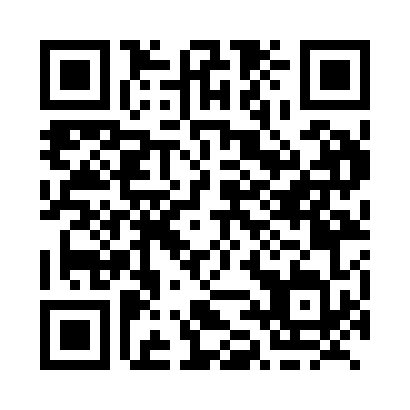 Prayer times for Catalina, Newfoundland and Labrador, CanadaWed 1 May 2024 - Fri 31 May 2024High Latitude Method: Angle Based RulePrayer Calculation Method: Islamic Society of North AmericaAsar Calculation Method: HanafiPrayer times provided by https://www.salahtimes.comDateDayFajrSunriseDhuhrAsrMaghribIsha1Wed3:575:4212:596:038:1810:032Thu3:555:4012:596:048:1910:053Fri3:525:3912:596:058:2010:074Sat3:505:3712:596:068:2210:095Sun3:485:3512:596:078:2310:116Mon3:455:3412:596:088:2510:147Tue3:435:3212:596:098:2610:168Wed3:415:3112:596:098:2710:189Thu3:385:2912:596:108:2910:2010Fri3:365:2812:596:118:3010:2211Sat3:345:2612:596:128:3210:2512Sun3:325:2512:596:138:3310:2713Mon3:295:2412:596:148:3410:2914Tue3:275:2212:596:148:3610:3115Wed3:255:2112:596:158:3710:3416Thu3:235:2012:596:168:3810:3617Fri3:215:1912:596:178:4010:3818Sat3:195:1712:596:178:4110:4019Sun3:165:1612:596:188:4210:4220Mon3:145:1512:596:198:4310:4521Tue3:125:1412:596:208:4510:4722Wed3:105:1312:596:208:4610:4923Thu3:085:1212:596:218:4710:5124Fri3:065:1112:596:228:4810:5325Sat3:055:1012:596:228:4910:5426Sun3:045:0912:596:238:5010:5527Mon3:045:081:006:248:5110:5628Tue3:045:071:006:248:5210:5629Wed3:035:071:006:258:5410:5730Thu3:035:061:006:268:5510:5731Fri3:035:051:006:268:5610:58